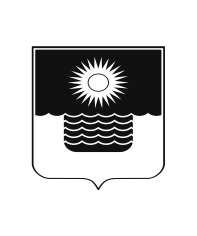 АДМИНИСТРАЦИЯ МУНИЦИПАЛЬНОГО ОБРАЗОВАНИЯГОРОД-КУРОРТ ГЕЛЕНДЖИКПОСТАНОВЛЕНИЕот 14 апреля 2023 года 	                    		                 		 № 738г. ГеленджикОб утверждении форм документов, используемых при осуществлении муниципального контроля в сфере благоустройства на территории муниципального образования город-курорт Геленджик, не утвержденных приказом Министерства экономического развития Российской Федерации от 31 марта 2021 года №151 «О типовых формах документов, используемых контрольным (надзорным) органом»В соответствии с частью 3 статьи 21 Федерального закона от 31 июля 
2020 года № 248-ФЗ «О государственном контроле (надзоре) и муниципальном контроле в Российской Федерации» (в редакции Федерального закона от 5 декабря 2022 года № 498-ФЗ), решением Думы муниципального образования город-курорт Геленджик от 9 декабря 2022 года №567 «Об утверждении Положения о муниципальном контроле в сфере благоустройства на территории муниципального образования город-курорт Геленджик» (в редакции решения Думы муниципального образования город-курорт Геленджик от 17 марта 2023 года №607), руководствуясь статьями 7, 16, 17.1, 37 Федерального закона от 6 октября 2003 года №131-ФЗ «Об общих принципах организации местного самоуправления в Российской Федерации» (в редакции Федерального закона от 6 февраля 2023 года №12-ФЗ), статьями 8, 27, 54, 70 Устава муниципального образования город-курорт Геленджик,  п о с т а н о в л я ю:1. Утвердить формы документов, используемых при осуществлении муниципального контроля в сфере благоустройства на территории муниципального образования город-курорт Геленджик, не утвержденных приказом Министерства экономического развития Российской Федерации от 31 марта 2021 года №151 «О типовых формах документов, используемых контрольным (надзорным) органом»:1) форму задания на проведение контрольного мероприятия без взаимодействия с юридическим лицом, индивидуальным предпринимателем, гражданином при осуществлении муниципального контроля в сфере благоустройства на территории муниципального образования город-курорт Геленджик (приложение 1);2) форму предписания об устранении юридическим лицом, индивидуальным предпринимателем, гражданином выявленных нарушений обязательных требований законодательства при осуществлении муниципального контроля в сфере благоустройства на территории муниципального образования город-курорт Геленджик (приложение 2);3) форму протокола осмотра при осуществлении муниципального контроля в сфере благоустройства на территории муниципального образования город-курорт Геленджик (приложение 3);4) форму протокола инструментального обследования при осуществлении муниципального контроля в сфере благоустройства на территории муниципального образования город-курорт Геленджик (приложение 4);5) форму акта о невозможности проведения контрольного мероприятия при осуществлении муниципального контроля в сфере благоустройства на территории муниципального образования город-курорт Геленджик (приложение 5);6) форму протокола опроса при осуществлении муниципального контроля в сфере благоустройства на территории муниципального образования город-курорт Геленджик (приложение 6);7) форму требования о представлении документов при проведении контрольного мероприятия при осуществлении муниципального контроля в сфере благоустройства на территории муниципального образования город-курорт Геленджик (приложение 7);8) форму решения по результатам рассмотрения вопросов, связанных с исполнением решения, принятого при осуществлении муниципального контроля в сфере благоустройства на территории муниципального образования город-курорт Геленджик (приложение 8).2. Опубликовать настоящее постановление в печатном средстве массовой информации «Официальный вестник органов местного самоуправления муниципального образования город-курорт Геленджик» и разместить на официальном сайте администрации муниципального образования город-курорт Геленджик в информационно-телекоммуникационной сети «Интернет» (admgel.ru).3. Контроль за выполнением настоящего постановления возложить на заместителя главы муниципального образования город-курорт Геленджик 
Кациди Ю.Г.4. Постановление вступает в силу со дня его официального опубликования.М.П. Рыбалкина, исполняющий обязанностиглавы муниципального образованиягород-курорт ГеленджикПриложение 1УТВЕРЖДЕНАпостановлением администрации муниципального образованиягород-курорт Геленджикот 14.04.2023 № 738(форма задания на проведение контрольного мероприятия без взаимодействия с юридическим лицом, индивидуальным предпринимателем, гражданином при осуществлении муниципального контроля в сфере благоустройства на территории муниципального образования город-курорт Геленджик)Администрация муниципального образования город-курорт ГеленджикЗАДАНИЕ №____на проведение контрольного мероприятия без взаимодействия с юридическим лицом, индивидуальным предпринимателем, гражданином при осуществлении муниципального контроля в сфере благоустройства на территории муниципального образования город-курорт Геленджик«____» _________________ 20 ____ г.                ____________________________(дата составления задания)                                          (место составления задания)1. В соответствии с частью 2 статьи 57 Федерального закона от 31 июля 2020 года №248-ФЗ «О государственном контроле (надзоре) и муниципальном контроле в Российской Федерации» провести контрольное мероприятие без взаимодействия с юридическим лицом, индивидуальным предпринимателем, гражданином в виде:__________________________________________________________________________________________________________________________________________________________________________________________.(указывается контрольное мероприятие без взаимодействия с юридическим лицом, индивидуальным предпринимателем, гражданином в зависимости от вида проводимого мероприятия (наблюдение за соблюдением обязательных требований (мониторинг безопасности) либо выездное обследование)2. Контрольное мероприятие без взаимодействия с юридическим лицом, индивидуальным предпринимателем, гражданином проводится в отношении объекта(ов) муниципального контроля:___________________________________ ________________________________________________________________________________________________________________________________________.(указываются сведения об объекте муниципального контроля, адрес, иная информация)3. Должностное лицо, уполномоченное на проведение контрольного мероприятия без взаимодействия с юридическим лицом, индивидуальным предпринимателем, гражданином:_______________________________________________________________________________________________________________________________________________________________________________.(указываются фамилия, имя, отчество (при наличии), должность лица, уполномоченного на проведение контрольного мероприятия без взаимодействия с юридическим лицом, индивидуальным предпринимателем, гражданином)4. Срок проведения контрольного мероприятия без взаимодействия с юридическим лицом, индивидуальным предпринимателем, гражданином:с «____»___________ 20___ г.по «____»___________ 20 ___ г.5. Лица, привлекаемые в рамках контрольных действий:________________________________________________________________________________________________________________________________________________________.(заполняется в случае привлечения специалиста для осуществления инструментального обследования)____________________________________________________________________. (указываются должность, подпись, фамилия, имя, отчество (при наличии), должностного лица контрольного органа)_______________________________________________________________________________.(фамилия, имя, отчество (при наличии) и должность должностного лица, непосредственно подготовившего проект задания на проведение контрольного мероприятия без взаимодействия с юридическим лицом, индивидуальным предпринимателем, гражданином, контактный телефон, электронный адрес (при наличии))И.А. Кимишкез, начальник управленияжилищно-коммунального хозяйства администрации муниципального образования город-курорт Геленджик  Приложение 2УТВЕРЖДЕНАпостановлением администрации муниципального образованиягород-курорт Геленджикот 14.04.2023 № 738(форма предписания об устранении юридическим лицом, индивидуальным предпринимателем, гражданином выявленных нарушений обязательных требований законодательства при осуществлении муниципального контроля в сфере благоустройства на территории муниципального образования город-курорт Геленджик)Администрация муниципального образования город-курорт ГеленджикПредписание №_____об устранении юридическим лицом, индивидуальным предпринимателем, гражданином выявленных нарушений обязательных требований законодательства при осуществлении муниципального контроля в сфере благоустройства на территории муниципального образования город-курорт Геленджик«____» _________________ 20 ____ г.                       ________________________                         (дата составления)                                                                                         (место составления)1. При проведении______________________________________________                                                         (указывается наименование контрольного мероприятия)в рамках осуществления муниципального контроля в сфере благоустройства на территории муниципального образования город-курорт Геленджик:_______________________________________________________________________________________________________________________________________________________(идентификационные признаки обследуемого объекта муниципального контроля)по адресу:__________________________________________________________,(указывается место проведения контрольного мероприятия)на основании:_______________________________________________________(указывается вид документа с реквизитами (номер, дата))должностным лицом, уполномоченным на проведение контрольного мероприятия,________________________________________________________(указываются фамилия, имя, отчество и должность лица, уполномоченного на проведение контрольного мероприятия)в соответствии со статьей 90 Федерального закона от 31 июля 2020 года                     № 248-ФЗ «О государственном контроле (надзоре) и муниципальном контроле в Российской Федерации» установлено невыполнение______________________ ___________________________________________________________________,(наименование юридического лица, фамилия, имя, отчество (последнее - при наличии) индивидуального предпринимателя, физического лица)обязательных требований законодательства при осуществлении муниципального контроля в сфере благоустройства на территории муниципального образования город-курорт Геленджик ____________________________________________________________________________________________________________________________________________________________________________________________,(указать обязательное требование законодательства, которое нарушено, реквизиты, нормативного правового акта и его структурную единицу, предусматривающую такое требование)2. В результате_________________________________________________.(действие (бездействие) юридического лица, индивидуального предпринимателя, физического лица, приведшие к нарушению обязательных требований)	3. С целью устранения нарушений и на основании пункта 1 части 2 статьи 90 Федерального закона от 31 июля 2020 года №248-ФЗ «О государственном контроле (надзоре) и муниципальном контроле в Российской Федерации», а также пункта 13.4.2 Положения о муниципальном контроле в сфере благоустройства на территории муниципального образования город-курорт Геленджик, утвержденного решением Думы муниципального образования город-курорт Геленджик от 9 декабря 2022 года № 567, ПРЕДПИСЫВАЮ:___________________________________________________________________(наименование организации, Ф.И.О. ее руководителя, должностного лица, индивидуального предпринимателя, гражданина)устранить указанное в пункте 2 нарушение в установленном законодательством Российской Федерации порядке в срок до «____» _____________ 20____ года.(указание разумных сроков устранения и (или) информация о проведении мероприятий по предотвращению причинения вреда (ущерба) охраняемым законом ценностям, а также других мероприятий, предусмотренных Федеральным законом от 31 июля 2020 года                №248-ФЗ «О государственном контроле (надзоре) и муниципальном контроле в Российской Федерации»)Информацию о выполнении предписания представить в срок до «____» _____________ 20___ года по адресу:_______________________________________________________________________________________________________.Настоящее предписание может быть обжаловано в порядке, установленном главой 9 Федерального закона от 31 июля 2020 года № 248-ФЗ «О государственном контроле (надзоре) и муниципальном контроле в Российской Федерации».Невыполнение в установленный срок законного предписания органа (должностного лица), осуществляющего муниципальный контроль, об устранении нарушений законодательства в соответствии с частью 1 статьи 19.5 Кодекса Российской Федерации об административных правонарушениях влечет административную ответственность.Предписание получил: _____________________________________________________________________________________________________________.(фамилия, имя, отчество (при наличии), подпись, дата вручения, должность, сведения о документах (реквизиты), удостоверяющих полномочия представителя контролируемого лица)Предписание направлено по почте:________________________________.                                                              (дата, номер заказного письма, уведомления)И.А. Кимишкез, начальник управленияжилищно-коммунального хозяйства администрации муниципального образования город-курорт Геленджик  Приложение 3УТВЕРЖДЕНАпостановлением администрации муниципального образованиягород-курорт Геленджикот 14.04.2023 № 738(форма протокола осмотра при осуществлении муниципального контроля в сфере благоустройства на территории муниципального образования город-курорт Геленджик)Администрация муниципального образования город-курорт ГеленджикПротокол осмотра №______при осуществлении муниципального контроля в сфере благоустройства на территории муниципального образования город-курорт Геленджик«____» _________________ 20 ____ г.                       ________________________(дата составления)                                                 (место составления)1. При проведении_______________________________________________(указывается наименование контрольного мероприятия)в рамках осуществления муниципального контроля в сфере благоустройства на территории муниципального образования город-курорт Геленджик в отношении: __________________________________________________________(указывается наименование юридического лица, фамилия, имя, отчество (последнее - при наличии) гражданина, индивидуального предпринимателя, использующего помещения (отсеки), производственные и иные объекты, транспортные средства и иные предметы)по адресу:___________________________________________________________(указывается место проведения контрольного мероприятия)на основании:________________________________________________________,(указывается вид документа с реквизитами (номер, дата))должностным лицом, уполномоченным на проведение контрольного мероприятия,_________________________________________________________(указываются фамилия, имя, отчество и должность лица, уполномоченного на проведение контрольного мероприятия)в соответствии со статьей 76 Федерального закона от 31 июля 2020 года                    № 248-ФЗ «О государственном контроле (надзоре) и муниципальном контроле в Российской Федерации» произведен осмотр : _____________________________ (указывается объект муниципального контроля, в отношении которого осуществляется осмотр, адрес и иные данные)в период:с « ___ » ____________  _____ г.   « ____ »  час.  « ____ »  мин.по « ___ » ____________  _____ г.   « ____ »  час.  « ____ »  мин.2. В результате осмотра установлено: _________________________________________________________________________________________________. (указываются обстоятельства, выявленные при проведении осмотра помещения (отсека), производственного и иного объекта, транспортного средства и иных предметов)3. Осмотр осуществлялся в присутствии юридического лица, индивидуального предпринимателя, гражданина (представителя юридического лица, индивидуального предпринимателя, гражданина) ________________________________________________________________________________________, (указываются: фамилия, имя, отчество (последнее - при наличии) руководителя, представителя юридического лица (индивидуального предпринимателя), гражданина)с использованием (без использования) средств фотосъемки, видеозаписи__________________________________________________________________________.(нужное подчеркнуть)Информация об использовании лицом, уполномоченным на проведение контрольного мероприятия, в ходе производства осмотра средств фотосъемки, видеозаписи доведена лицом, уполномоченным на проведение контрольного мероприятия, до сведения юридического лица, индивидуального предпринимателя, гражданина (представителя перечисленных лиц) до начала их применения__________________________________________________________.(указывается в протоколе в случае использования инспектором в ходе производства осмотра средств фотосъемки, видеозаписи)К протоколу прилагается:_________________________________________.(указывается на наличие фототаблицы и (или) иных материалов)С протоколом ознакомлен_________________________________________.(юридическое лицо, индивидуальный предприниматель, гражданин (представитель перечисленных лиц) или прочитан вслух инспектором, подпись, фамилия, имя, отчество (последнее - при наличии) руководителя, представителя юридического лица (индивидуального предпринимателя), гражданина)____________________________________________________________________.(указываются фамилия, имя, отчество (при наличии), должность лица, уполномоченного на проведение контрольного мероприятия)И.А. Кимишкез, начальник управленияжилищно-коммунального хозяйства администрации муниципального образования город-курорт Геленджик  Приложение 4УТВЕРЖДЕНАпостановлением администрации муниципального образованиягород-курорт Геленджикот 14.04.2023 № 738(форма протокола инструментального обследования при осуществлении муниципального контроля в сфере благоустройства на территории муниципального образования город-курорт Геленджик)Администрация муниципального образования город-курорт ГеленджикПротокол инструментального обследования №______при осуществлении муниципального контроля в сфере благоустройства на территории муниципального образования город-курорт Геленджик«____» _________________ 20 ____ г.                       _______________________(дата составления)                                                   (место составления)1. При проведении_____________________________________________(указывается наименование контрольного мероприятия)в рамках осуществления муниципального контроля в сфере благоустройства на территории муниципального образования город-курорт Геленджик в отношении:__________________________________________________________,(указывается место осуществления деятельности юридического лица, гражданина, индивидуального предпринимателя, наименование юридического лица. фамилия, имя, отчество (последнее - при наличии) гражданина, индивидуального предпринимателя)по адресу:___________________________________________________________,(указывается место проведения контрольного мероприятия)на основании:________________________________________________________,(указывается вид документа с реквизитами (номер, дата), в рамках которого осуществляется контрольное мероприятие)должностным лицом, уполномоченным на проведение контрольного мероприятия, или специалистом_________________________________________(указываются фамилия, имя, отчество и должность лица, уполномоченного на проведение контрольного мероприятия, или специалиста, имеющих допуск к работе на специальном оборудовании, использованию технических приборов)с использованием средств видеозаписи, специального оборудования и (или) технических приборов:_____________________________________________________________________________________________________________________(указываются: информация о марке, наименовании специального средства, сроке поверки (при необходимости) и о методиках инструментального обследования)в соответствии со статьей 82 Федерального закона от 31 июля 2020 года                  № 248-ФЗ «О государственном контроле (надзоре) и муниципальном контроле в Российской Федерации» произведено инструментальное обследование в отношении___________________________________________________________________________________________________________________________________________________________________________________________________.(указывается перечень предметов инструментального обследования, в том числе адрес, вид, количество и иные идентификационные признаки исследуемых объектов, имеющих значение для контрольного мероприятия)2. По результатам инструментального обследования установлено_________________________________________________________________.(указываются: результат инструментального обследования, нормируемое значение показателей, подлежащих контролю при проведении инструментального обследования, и выводы о соответствии этих показателей установленным нормам, иные сведения, имеющие значение для оценки результатов инструментального обследования)Нормируемое значение показателей, подлежащих контролю при проведении инструментального обследования:____________________________,(указываются показатели, значения показателей)дополнительная информация:__________________________________________.(указываются при необходимости иные сведения, имеющие значение для оценки результатов инструментального обследования)Информация об использовании средств фотосъемки, видеозаписи доведена должностным лицом, уполномоченным на проведение контрольного мероприятия, до сведения юридического лица, индивидуального предпринимателя, гражданина (представителя перечисленных лиц) до начала их применения__________________________________________________________. (указывается в протоколе в случае использования инспектором в ходе производства опроса средств видеозаписи)К протоколу прилагается: _________________________________________.(указывается на наличие видеозаписи, фотоснимков)С протоколом ознакомлен________________________________________.(юридическое лицо, индивидуальный предприниматель, гражданин (представитель юридического лица, индивидуального предпринимателя, гражданина) или прочитан вслух должностным лицом, уполномоченным на проведение контрольного мероприятия, подпись, фамилия, имя, отчество (последнее - при наличии) руководителя, представителя юридического лица (индивидуального предпринимателя), гражданина)____________________________________________________________________.(указываются фамилия, имя, отчество (при наличии), должность лица, уполномоченного на проведение контрольного мероприятия, или специалиста, имеющих допуск к работе на специальном оборудовании, использованию технических приборов)И.А. Кимишкез, начальник управленияжилищно-коммунального хозяйства администрации муниципального образованиягород-курорт Геленджик  Приложение 5УТВЕРЖДЕНАпостановлением администрации муниципального образованиягород-курорт Геленджикот 14.04.2023 № 738(форма акта о невозможности проведения контрольного мероприятия при осуществлении муниципального контроля в сфере благоустройства на территории муниципального образования город-курорт Геленджик)Администрация муниципального образования город-курорт ГеленджикАкт № ______о невозможности проведения контрольного мероприятия при осуществлении муниципального контроля в сфере благоустройства на территории муниципального образования город-курорт Геленджик«____» _________________ 20 ____ г.                       _______________________(дата составления)                                                                (место составления)1. На основании _________________________________________________(указывается вид документа с реквизитами (номер, дата))в отношении _________________________________________________________,(указываются наименование юридического лица, фамилия, имя, отчество (последнее - при наличии) гражданина, индивидуального предпринимателя, сведения о государственной регистрации)проводится контрольное мероприятие в форме_____________________________________________________________________________________.(указывается наименование контрольного мероприятия)Дата начала проведения контрольного мероприятия:с « ___ » ____________  _____ г.по « ___ » ____________  _____ г.Место проведения контрольного мероприятия:____________________________________________________________________.(указываются сведения об объекте муниципального контроля (описание местоположения, адрес и иные сведения)2. Юридическому лицу, индивидуальному предпринимателю, гражданину «___» _________ 20__ г._______________________________________________.(указывается способ уведомления юридического лица, индивидуального предпринимателя, гражданина о проведении контрольного мероприятия)3. Лицо(а), уполномоченное(ые) на проведение контрольного мероприятия: ________________________________________________________.(указываются Ф.И.О., должность(ти) лица (лиц), уполномоченного(ых) на проведение контрольного мероприятия)4. В ходе проведения контрольного мероприятия выявлены причины, указывающие на невозможность проведения/завершения контрольного мероприятия в отношении:_________________________________________________________________________________________________________________,(указываются наименование юридического лица, фамилия, имя, отчество (последнее - при наличии) гражданина, индивидуального предпринимателя)а именно_____________________________________________________________(указываются причины, указывающие на невозможность проведения/завершения контрольного мероприятия)____________________________________________________________________.(указываются фамилия, имя, отчество (при наличии), должность лица, уполномоченного на проведение контрольного мероприятия)И.А. Кимишкез, начальник управленияжилищно-коммунального хозяйства администрации муниципального образования город-курорт Геленджик  Приложение 6УТВЕРЖДЕНАпостановлением администрации муниципального образованиягород-курорт Геленджикот 14.04.2023 № 738(форма протокола опроса при осуществлении муниципального контроля в сфере благоустройства на территории муниципального образования город-курорт Геленджик)Администрация муниципального образования город-курорт ГеленджикПротокол опроса №______при осуществлении муниципального контроля в сфере благоустройства на территории муниципального образования город-курорт Геленджик«____» _________________ 20 ____ г.                       _______________________(дата составления)                                                 (место составления)1. При проведении______________________________________________(указывается наименование контрольного мероприятия)в рамках осуществления муниципального контроля в сфере благоустройства на территории муниципального образования город-курорт Геленджик в отношении:_________________________________________________________(указывается наименование юридического лица, фамилия, имя, отчество (последнее - при наличии) гражданина, индивидуального предпринимателя)по адресу:___________________________________________________________(указывается место проведения контрольного мероприятия)на основании:_______________________________________________________(указывается вид документа с реквизитами (номер, дата))должностным лицом, уполномоченным на проведение контрольного мероприятия:________________________________________________________(указываются фамилия, имя, отчество и должность уполномоченного на проведение контрольного мероприятия)в соответствии со статьей 78 Федерального закона от 31 июля 2020 года                     № 248-ФЗ «О государственном контроле (надзоре) и муниципальном контроле в Российской Федерации» произведен опрос с использованием (без использования) средств аудиозаписи: ____________________________________, (указываются фамилия, имя, отчество (последнее - при наличии) и должность опрашиваемого лица)документ, удостоверяющий личность:______________________________________________________________________________________________________,(указываются реквизиты документа, удостоверяющего личность)проживающий по адресу:_____________________________________________,(указывается адрес регистрации по месту жительства и фактического проживания)номер телефона _____________________________________________________,2. В ходе опроса опрашиваемое лицо сообщило следующее: ______________________________________________________________________________,достоверность изложенных сведений подтверждаю _______________________.(указываются фамилия, имя, отчество (последнее - при наличии), должность опрашиваемого лица)Информация об использовании уполномоченным на проведение контрольного мероприятия в ходе опроса средств аудиозаписи доведена до сведения опрашиваемого лица до начала их применения.(указывается в протоколе в случае использования в ходе опроса средств аудиозаписи).К протоколу прилагается: ________________________________________.(указывается на наличие аудиозаписи)С протоколом ознакомлен:_______________________________________.(опрашиваемое лицо или прочитан вслух уполномоченным на проведение контрольного мероприятия, подпись, фамилия, имя, отчество (последнее - при наличии) и должность опрашиваемого лица (нужное подчеркнуть))___________________________________________________________________.(указываются фамилия, имя, отчество (при наличии), должность лица, уполномоченного на проведение контрольного мероприятия)И.А. Кимишкез, начальник управленияжилищно-коммунального хозяйства администрации муниципального образования город-курорт Геленджик  Приложение 7УТВЕРЖДЕНАпостановлением администрации муниципального образованиягород-курорт Геленджикот 14.04.2023 № 738(форма требования о представлении документов при проведении контрольного мероприятия при осуществлении муниципального контроля в сфере благоустройства на территории муниципального образования город-курорт Геленджик)Администрация муниципального образования город-курорт ГеленджикТребование №______о представлении документов при проведении контрольного мероприятия при осуществлении муниципального контроля в сфере благоустройства на территории муниципального образования город-курорт Геленджик«____» _____________ 20 ____ г.                      ___________________________(дата составления требования)                                  (место составления требования)1. Кому ________________________________________________________(полное наименование юридического лица, фамилия, имя, отчество (последнее - при наличии) гражданина, индивидуального предпринимателя, сведения о государственной регистрации)адрес_______________________________________________________________.В рамках контрольного мероприятия________________________________,(указывается наименование контрольного мероприятия)проводимого на основании _____________________________________________(указывается вид документа с реквизитами (номер, дата))в соответствии со статьей 80 Федерального закона от 31 июля 2020 года                     № 248-ФЗ «О государственном контроле (надзоре) и муниципальном контроле в Российской Федерации» Вам необходимо в течение ______ дней со дня получения данного требования представить в_________________________________________________________________________________________________(указывается орган муниципального контроля, принявший решение о проведении контрольного мероприятия)следующие документы либо их заверенные копии:1) _____________________________________________________________;2) _____________________________________________________________;3) _____________________________________________________________.2. Документы, указанные в настоящем требовании, могут быть Вами представлены одним из следующих способов:1) путем направления в электронном виде на адрес электронной почты: _______________________________________________________________________________________,(указывается адрес электронной почты органа муниципального контроля, принявшего решение о проведении контрольного мероприятия)при условии, что такие документы подписываются Вами: простой электронной подписью;простой электронной подписью, ключ которой получен Вами при личной явке в соответствии с правилами использования простой электронной подписи при обращении за получением государственных и муниципальных услуг в электронной форме, утвержденными постановлением Правительства Российской Федерации от 25 января 2013 года №33 «Об использовании простой электронной подписи при оказании государственных и муниципальных услуг»;усиленной квалифицированной электронной подписью в случаях, установленных Федеральным законом от 31 июля 2020 года № 248-ФЗ                     «О государственном контроле (надзоре) и муниципальном контроле в Российской Федерации»;2) путем их представления на бумажном носителе лично или через представителя в орган муниципального контроля, принявший решение о проведении контрольного мероприятия, по адресу: г. Геленджик, 
ул. Революционная, 1 или направления почтовым отправлением с заказным уведомлением о вручении по указанному адресу.В случае если Вы не имеете возможности представить истребуемые документы в орган муниципального контроля, принявший решение о проведении контрольного мероприятия, в течение срока, установленного настоящим требованием, Вам необходимо незамедлительно с момента получения настоящего требования ходатайством в письменной форме уведомить орган муниципального контроля, принявший решение о проведении контрольного мероприятия, одним из указанных способов о невозможности представления истребуемых документов в установленный срок с указанием причин, по которым они не могут быть представлены, и срока, в течение которого Вы можете их представить в орган муниципального контроля, принявший решение о проведении контрольного мероприятия. ____________________________________________________________________.(указываются фамилия, имя, отчество (при наличии), должность лица, уполномоченного на проведение контрольного мероприятия)И.А. Кимишкез, начальник управленияжилищно-коммунального хозяйства администрации муниципального образования город-курорт Геленджик  Приложение 8УТВЕРЖДЕНАпостановлением администрации муниципального образованиягород-курорт Геленджикот 14.04.2023 № 738(форма решения по результатам рассмотрения вопросов, связанных с исполнением решения, принятого при проведении контрольного мероприятия при осуществлении муниципального контроля в сфере благоустройства на территории муниципального образования город-курорт Геленджик)Администрация муниципального образования город-курорт ГеленджикРешение №_____по результатам рассмотрения вопросов, связанных с исполнением решения, принятого при осуществлении муниципального контроля в сфере благоустройства на территории муниципального образования город-курорт Геленджик«____» _________________ 20 ____ г.                       _______________________                         (дата составления)                                                                                         (место составления)1. При проведении_____________________________________________                                                         (указывается наименование контрольного мероприятия)в рамках осуществления муниципального контроля в сфере благоустройства на территории муниципального образования город-курорт Геленджик в отношении__________________________________________________________________________________________________________________________________________________________,(идентификационные признаки обследуемого объекта муниципального контроля, наименование юридического лица, фамилия, имя, отчество (последнее - при наличии) индивидуального предпринимателя, физического лица)должностным лицом, уполномоченным на проведение контрольного мероприятия при осуществлении муниципального контроля в сфере благоустройства на территории муниципального образования город-курорт Геленджик,__________________________________________________________(указываются фамилия, имя, отчество и должность лица, уполномоченного на проведение контрольного мероприятия) принято следующее решение: __________________________________________.(дата, номер, решения по результату проведенного контрольного мероприятия, необходимые к исполнению действия)Место и время рассмотрения ходатайства/представления:__________________________________________________________________________________.(указывается место и время рассмотрения ходатайства/представления)О месте и времени рассмотрения ходатайства юридического лица, индивидуального предпринимателя, физического лица, представления лица, уполномоченного на проведение контрольного мероприятия,_____________________________________________________________________________________:(указывается наименование юридического лица, фамилия, имя, отчество (последнее - при наличии) индивидуального предпринимателя, физического лица, фамилия, имя, отчество и должность лица, уполномоченного на проведение контрольного мероприятия)1) о разъяснении способа и порядка исполнения решения;2) об отсрочке исполнения решения;3) о приостановлении исполнения решения; 4) о возобновлении ранее приостановленного исполнения решения;5) о прекращении исполнения решения(нужное подчеркнуть)юридическое лицо, индивидуальный предприниматель, физическое лицо проинформировано______________________  _________________________ ____________________                   (дата)                         (наименование юридического лица,            (подпись)                                                      фамилия, имя, отчество                                                       (последнее - при наличии)                                                       индивидуального предпринимателя,                                                       физического лица) 	По результатам рассмотрения ходатайства/ представления должностным лицом контрольного органа принятоРЕШЕНИЕ________________________________________________________________________________________________________________________________________.(указывается принятое решение)_______________________                     _______________________                              _________________________(фамилия, имя, отчество,                       (подпись)                                        (инициалы, фамилия)должностного лица контрольного органа,вынесшего решение)И.А. Кимишкез, начальник управленияжилищно-коммунального хозяйства администрации муниципального образования город-курорт Геленджик  